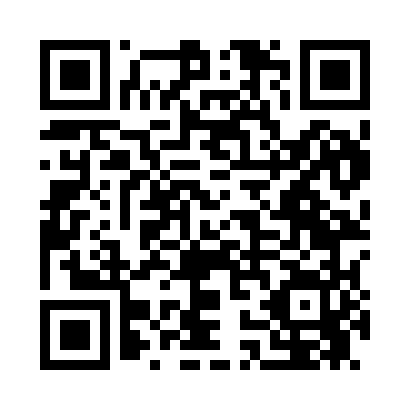 Prayer times for Modale, Iowa, USAMon 1 Jul 2024 - Wed 31 Jul 2024High Latitude Method: Angle Based RulePrayer Calculation Method: Islamic Society of North AmericaAsar Calculation Method: ShafiPrayer times provided by https://www.salahtimes.comDateDayFajrSunriseDhuhrAsrMaghribIsha1Mon4:125:541:285:309:0210:442Tue4:135:541:285:309:0210:433Wed4:145:551:285:309:0210:434Thu4:155:561:295:309:0110:425Fri4:155:561:295:309:0110:426Sat4:165:571:295:309:0110:417Sun4:175:581:295:309:0010:418Mon4:185:581:295:309:0010:409Tue4:195:591:295:309:0010:3910Wed4:206:001:305:308:5910:3811Thu4:216:001:305:308:5910:3812Fri4:226:011:305:308:5810:3713Sat4:246:021:305:308:5810:3614Sun4:256:031:305:308:5710:3515Mon4:266:041:305:308:5610:3416Tue4:276:041:305:308:5610:3317Wed4:286:051:305:308:5510:3218Thu4:306:061:305:308:5410:3119Fri4:316:071:305:308:5410:2920Sat4:326:081:305:308:5310:2821Sun4:336:091:315:298:5210:2722Mon4:356:101:315:298:5110:2623Tue4:366:111:315:298:5010:2424Wed4:376:111:315:298:4910:2325Thu4:396:121:315:288:4810:2226Fri4:406:131:315:288:4710:2027Sat4:416:141:315:288:4610:1928Sun4:436:151:315:288:4510:1729Mon4:446:161:315:278:4410:1630Tue4:466:171:305:278:4310:1531Wed4:476:181:305:278:4210:13